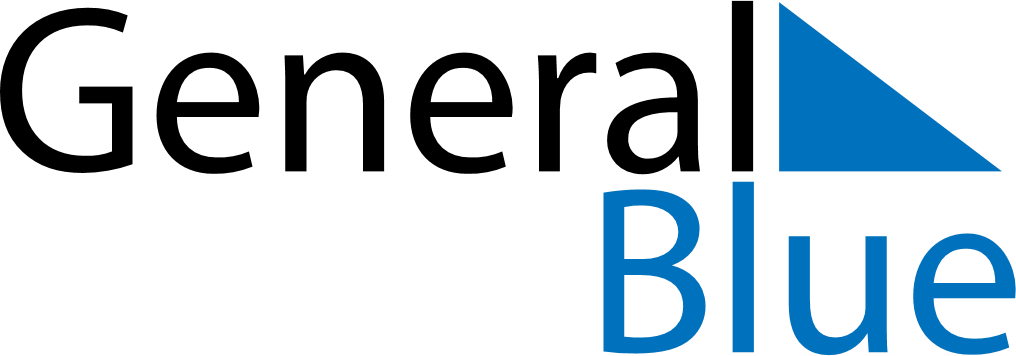 January 2029January 2029January 2029January 2029New ZealandNew ZealandNew ZealandMondayTuesdayWednesdayThursdayFridaySaturdaySaturdaySunday12345667New Year’s DayDay after New Year’s Day8910111213131415161718192020212223242526272728293031